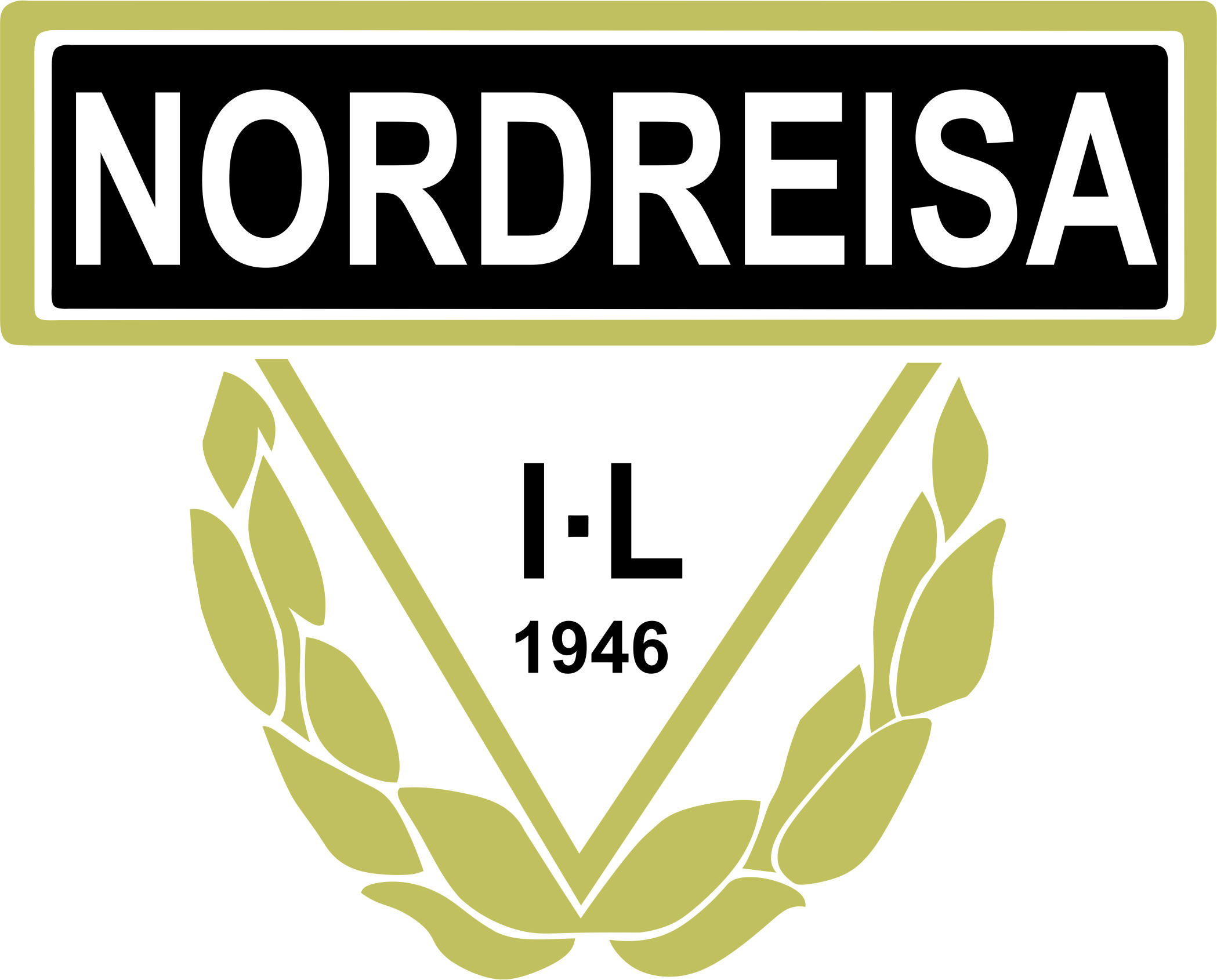 Anleggsplan2017-20211. Nytt klubbhus Saga 2. Utskifting kunstgress Ymber arena3. Skiskyting – Saga skistadion4. Nytt O-kart Storslett5. Flerbrukshall 6. O-  Kart Vinjelys  7. Friidrettsanlegg 